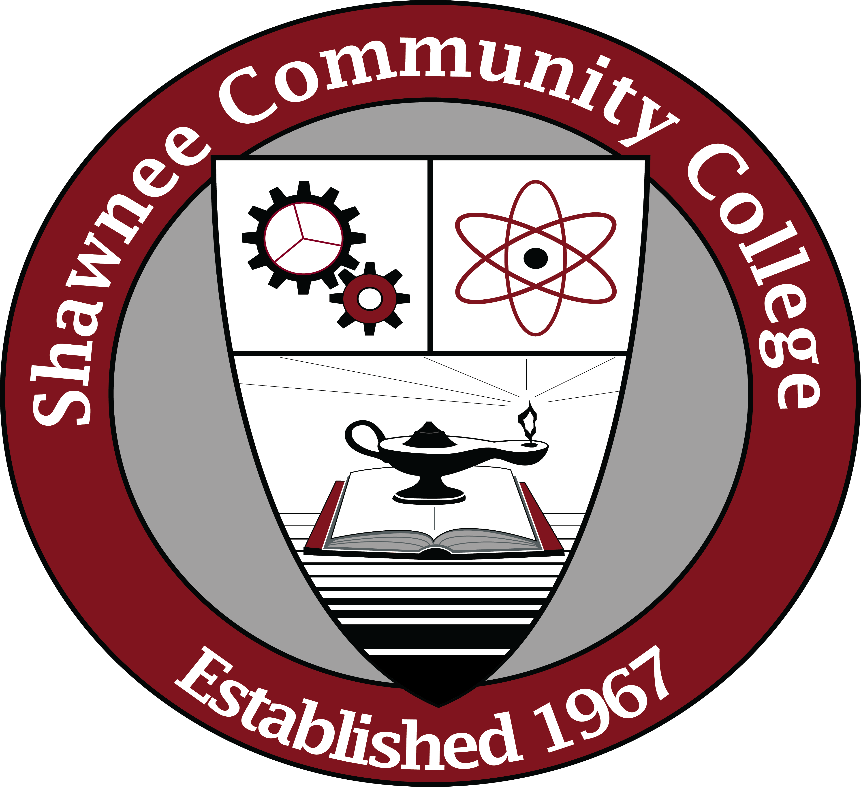 SHAWNEE COMMUNITY COLLEGE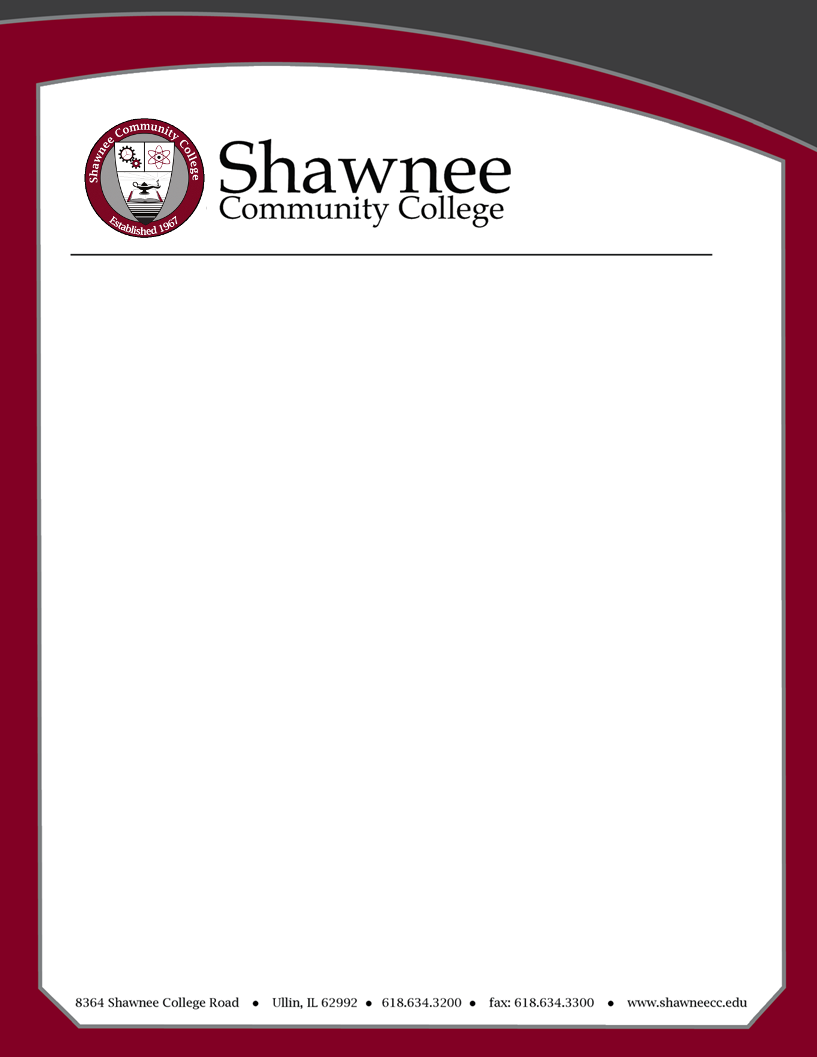 RETURN TO CAMPUS PLANJune 2020Revised July 15, 2020Revised July 28, 2020Revised August 3, 2020Revised August 4, 2020Revised August 6, 2020Revised August 13, 2020June 21, 2021SHAWNEE COMMUNITY COLLEGERETURN TO CAMPUS CHARTFaculty & Staff 	Contact:	Human Resources (HR)	Emily Forthman					emilyf@shawneecc.edu					PH:  618-634-3223Students		Contact:	Completion Coach	Carrie Daviscarried@shawneecc.edu					PH:  618-634-3439					Or					Vice President of Student Success & Services					Dr. Lisa Price					lisap@shawneecc.edu					PH:  618-634-3360Local Testing SitesMassac Memorial Hospital		618-638-1344		(7:00am-7:00pm line)Southern Illinois Healthcare		1-844-988-7800	(24-hour line)St. Francis Medical Center		573-331-4200		(7:00am-5:00pm line)Baptist Health				1-888-227-8478	(24-hour line)Rural Health				618-833-4471	 	(Call for hours)	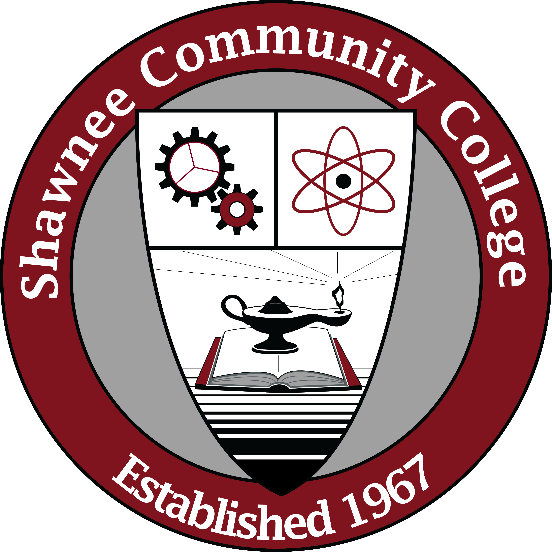 Phase 2  FlatteningPhase 3 RecoveryPhase 4  RevitalizationPhase 5  Re-OpeningINSTRUCTIONLecture ClassesOnlineOnlineFace to Face, Zoom, OnlineOn CampusLecture/Lab ClassesOnlineLecture Online/Lab Online w/ enhanced simulation Face to Face, Online, Zoom,HybridOn CampusLab Only ClassesOnlineLecture Online//Lab Online w/ enhance simulationFace to Face, Online, ZoomHybridOn CampusSTUDENT SERVICESOnlineOnlineOn-campus service & remoteFull on-campus servicePREVENTIONSanitizing and Disinfecting of High Touch AreasDaily, in areas occupied by required staffDaily, in areas occupied by staffClasses and Lab spaces sanitized after each use.  Work spaces sanitized daily.DailySocial DistancingEnforcedEnforcedEnforcedRequired for not fully vaccinated individualsFace CoveringsRequired at all common areas Required at all common areasRequired at all common areasRequired for not fully vaccinated individualsHand SanitizerProvided on all campus facilitiesProvided on all campus facilitiesProvided on all campus facilitiesProvided on all campus facilitiesPlastic BarriersInstalledBeing installedIn useUninstalledFloor MarkingsInstalledBeing installedIn useUninstalledEntranceOnly required staff on campus or with permission of College presidentStudents will enter through main entrance. Employees will enter through east door by SecurityStudents will enter through main entrance.Employees will enter through east door by SecurityEnter through main entrance and east door by SecurityHuman Temperature MonitoringCannot enter without temperature monitorCannot enter without temperature monitorCannot enter without temperature monitorCannot enter without temperature monitorTemperature Threshold100.4100.4100.4100.4Timing if feverCan return if symptom free & no fever for 24 hours without fever reducing medicationsCan return if symptom free & no fever for 24 hours without fever reducing medicationsCan return if symptom free & no fever for 24 hours without fever reducing medicationsCan return if symptom free & no fever for 24 hours without fever reducing medicationsCOVID-19 Symptom QuestionsSignage on all entrance doors, common areas, and available as handoutsSignage on all entrance doors, common areas, and available as handoutsSignage on all entrance doors, common areas, and available as handoutsSignage will encourage safety precautionsHandshakingNot allowedNot allowedNot allowedAllowedPaper Towel DispensersIn use.  Hand dryers disabled.In use.  Hand dryers disabledIn use. Hand dryers disabledIn use. Hand dryers usableCONFIRMED POSITIVE COVID-19 CASEWith SymptomsQuarantine for 10 days from onset of symptomsQuarantine for 10 days from onset of symptomsQuarantine for 10 days from onset of symptomsComplete COVID form & follow HR/S7HD recommendationsWithout SymptomsQuarantine for 14 days from date of testQuarantine for 14 days from date of testQuarantine for 14 days from date of testComplete COVID form & follow HR/S7HD recommendationsCleaningSanitize areas visited by infected person after 24 hours.  Restrict access to space until sanitizedSanitize areas visited by infected person after 24 hours.  Restrict access to space until sanitizedSanitize areas visited by infected person after 24 hours.  Restrict access to space until sanitizedSanitize areas visited by infected person after 24 hours.  Restrict access to space until sanitizedCommunicationFaculty and staff report to HR. Students report to Dean of Student Services and contact ALL instructorsFaculty and staff report to HR. Students report to Dean of Student Servicesand contact ALL instructorsFaculty and staff report to HR. Students report to Dean of Student Servicesand contact ALL instructorsFaculty and staff report to HR. Students report to Carrie Davis-Completion Coach or VPSSand contact ALL instructorsContact TracingConducted by S7HD in conjunction with HR & DSSConducted by S7HD in conjunction with  HR & DSSConducted by S7HD in conjunction with HR & DSSConducted by S7HD in conjunction with HR & DSSEXPOSED -UNCONFIRMED COVID-19 CASE(PENDING TEST RESULTS)With SymptomsQuarantine for 14 days from date of testQuarantine for 14 days from date of testQuarantine for 14 days from date of testQuarantine for 14 days from date of testWithout SymptomsQuarantine for 14 days from date of testQuarantine for 14 days from date of testQuarantine for 14 days from date of testQuarantine for 14 days from date of testCleaningSanitize areas visited by infected person after 24 hours. Restrict access to space until sanitizedSanitize areas visited by infected person after 24 hours. Restrict access to space until sanitizedSanitize areas visited by infected person after 24 hours. Restrict access to space until sanitizedSanitize areas visited by infected person after 24 hours. Restrict access to space until sanitizedCommunicationFaculty or staff report to HR. Students report to Dean of Student Services and contact ALL instructorsFaculty or staff report to HR. Students report to Dean of Student Services and contact ALL instructorsFaculty or staff report to HR. Students report to Dean of Student Services and contact ALL instructorsFaculty and staff report to HR. Students report to Carrie Davis-Completion Coach or VPSSand contact ALL instructorsBUSINESS MEETINGSVirtual OnlyLess than 10 people with social distancing enforced or virtualNo Non-SCC meetings allowed on campus.  Less than 50 people with social distancing enforced.  Virtual meetings encouragedN/ABUSINESS TRAVELLocalAllowedAllowedAllowedAllowedRegional (Including KY & MO) due to clinicals and staff residencesAllowed-Essential OnlyAllowed-Essential OnlyAllowedAllowedIn stateNot allowedNot allowedNot allowedAllowedOut of stateNot allowedNot allowedNot allowedAllowedInternationalNot allowedNot allowedNot allowedCautionaryON CAMPUS STAFFINGMain CampusRemote Operations OnlyOnly Required StaffJuly 20-Staggered staffing/August 3 Full staffing per state guidelinesFull StaffingAnna Extension CenterRemote Operations OnlyRemote Operations OnlyJuly 20-Staggered staffing/August 3 Full staffing per state guidelinesFull StaffingMetro Extension CenterRemote Operations OnlyRemote Operations OnlyJuly 20-Staggered staffing/August 3 Full staffing per state guidelinesFull StaffingCairo Extension CenterRemote Operations OnlyRemote Operations OnlyJuly 20-Staggered staffing/August 3 Full staffing per state guidelinesFull StaffingVienna Extension CenterRemote Operations OnlyRemote Operations OnlyJuly 20-Staggered staffing/August 3 Full staffing per state guidelinesFull Staffing